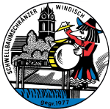 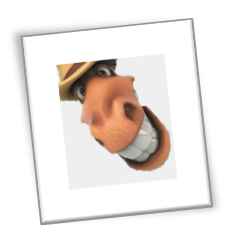 Windisch, 22. April 2019Einladung zu den 3. Fun GamesHoi zämeDiesen Mai finden unsere 3. Fun Games statt, dazu laden wir Euch ganz herzlich ein und würden uns freuen euch wieder begrüssen zu dürfen.Datum: 		Samstag, den 25. Mai 2019Ort: 			Dorfturnhalle WindischProgramm: 	Die Spiele starten um 14.00 Uhr mit einem Startsignal. Die Teamgrösse beträgt zwei bis fünf Personen.Auf dem Schulhausareal ist ein Postenlauf mit 13 verschiedenen Posten aufgestellt, an denen eure Fähigkeiten, Geschicklichkeit und euer Können getestet und auch euer Glück herausgefordert wird. Bei jedem Posten könnt ihr Punkte gewinnen. Nach dem Spaghettiessen gibt es eine Siegerehrung mit tollen Preisen für die 3 Finalisten.
Danach werden die Spieler bei Grill, Spaghetti und Barbetrieb gefeiert.Kosten: 		20 Franken pro Teilnehmer 			Im Preis inbegriffen ist eine Portion SpaghettiSonstiges:		Die Fun Games finden bei jeder Witterung statt.Denkt daran Ersatzkleider mitzunehmen, da man bei den einen oder anderen Spielen doch nass werden kann 
Grill ab 14:00 Uhr / Spaghetti ab 17:30 Uhr.Versicherung:	Ist Sache der einzelnen Teilnehmer. Bei Unfällen haftet der Organisator nicht. Anmeldung: 	info@schwellbaumschraenzer.ch oder mit beiliegendem Anmeldeblatt.Einzahlung des Startgeldes bitte im Voraus per E-Banking oder per Post bis spätestens am 18. Mai 2019 an: CH79 8069 0000 0034 3139 8, Schwellbaumschränzer Windisch oder Rachel-Dalila Bertschi, Feerstrasse 10, 5200 BruggTschüss und bis bald euchi Schwellbaumschränzer Windisch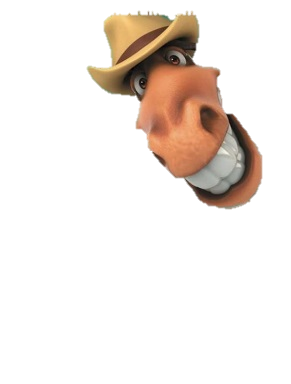 FUN GAMESSamstag 25. Mai 2019 / Start 14:00 UhrBitte tragt unten euren Gruppennamen, Vor- und Nachnamen der Teilnehmer ein und gibt eine Kontaktperson an. Bitte sendet dieses Formular bis spätesten 18. Mai 2019 per Mail oder Post an untenstehende Adresse. DankeGruppennameVornameNachnameMail Teilnehmer 1
KontaktpersonTeilnehmer 2Teilnehmer 3Teilnehmer 4Teilnehmer 5GruppennameVornameNachnameMail Teilnehmer 1
KontaktpersonTeilnehmer 2Teilnehmer 3Teilnehmer 4Teilnehmer 5